Publicado en Barcelona el 30/03/2023 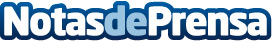 Brabantia ya cuenta con la certificación B CorpBrabantia puede considerarse desde hoy una empresa B Corp. Las B Corps, empresas sociales, son empresas reconocidas por su impacto positivo en las personas y el medio ambiente. Esta certificación es un bonito reconocimiento para la marca holandesa de diseño de interiores. Además, va en línea con el objetivo de Brabantia de lograr la transición hacia un diseño 100% circular para 2035Datos de contacto:Carmen Barasona+34607221321Nota de prensa publicada en: https://www.notasdeprensa.es/brabantia-ya-cuenta-con-la-certificacion-b-corp Categorias: Internacional Interiorismo Sostenibilidad http://www.notasdeprensa.es